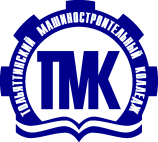 Министерство образования и науки самарской областигосударственное автономное профессиональное образовательное учреждение самарской области«Тольяттинский машиностроительный колледж»УТВЕРЖДЕНЫ                                                                         приказом ГАПОУ СО «ТМК»                                                                        от 00.00.20__г. Приказ №000МЕТОДИЧЕСКИЕ УКАЗАНИЯПО ОРГАНИЗАЦИИ И ПРОХОЖДЕНИЮ ПРОИЗВОДСТВЕННОЙ ПРАКТИКИНАИМЕНОВАНИЕ ПРОФЕССИОНАЛЬНОГО МОДУЛЯпрограммы подготовки специалистов среднего звенапрограммы подготовки квалифицированных рабочих, служащих00.00.00 Код и наименование специальности/профессииТольятти, 20__Составитель:Фамилия И.О., преподаватель/мастер п/о ГАПОУ СО «ТМК» Методические указания по организации и прохождению производственной практики  Наименование профессионального модуля являются частью учебно-методического комплекса (УМК) специальности/профессии 00.00.00 Код и наименование специальности/профессии. Методические указания определяют цели и задачи, конкретное содержание, особенности организации и порядок прохождения производственной практики обучающимися, а также  содержат требования по подготовке отчета по практике.В электронном виде методические указания размещены на файловом сервере колледжа по адресу: http://tmk.minobr63.ru/ .СодержаниеВведениеУважаемый обучающийся!Производственная практика является составной частью профессионального модуля ПМ.00 Название профессионального модуля образовательной программы 00.00.00 Код и название специальности/профессии и проводиться в соответствии с утвержденным рабочим планом и графиком учебного процесса. Производственная практика направлена на формирование у Вас общих и профессиональных компетенций, приобретение практического опыта по виду деятельности (ВД) Название профессионального модуля. В рамках производственной практики Вы получаете возможность освоить правила и этические нормы поведения работников организации, предприятия, на базе которого организована производственная практика.Прохождение практики повышает качество Вашей профессиональной подготовки, позволяет закрепить приобретаемые теоретические знания, способствует социально-психологической адаптации на местах будущей работы.Методические указания, представленные Вашему вниманию, предназначены для того, чтобы помочь Вам подготовиться к эффективной деятельности в качестве техника. Выполнение заданий практики поможет Вам быстрее адаптироваться к условиям работы на конкретном предприятии.Обращаем Ваше внимание: прохождение производственной практики является обязательным условием обучения; - обучающийся, успешно прошедший производственную практику, допускается к квалификационному экзамену по профессиональному модулю.обучающийся, не прошедший производственную практику по уважительной причине, к квалификационному экзамену по профессиональному модулю не допускается и направляется на практику вторично, в свободное от учебы время; обучающийся, не прошедший производственную практику без уважительной причины, отчисляются как не выполнившие обязанностей по добросовестному освоению образовательной программы и выполнению учебного плана.Настоящие методические указания определяют цели и задачи, а также конкретное содержание заданий по практике, особенности организации и порядок прохождения производственной практики, а также содержат требования по подготовке отчета по практике. Обращаем Ваше внимание, что внимательное изучение указаний и консультирование у Вашего руководителя практики от колледжа поможет Вам без проблем получить оценку по практике.Желаем Вам успехов!Цели и задачи производственной практикиПроизводственная практика является компонентом основной профессиональной образовательной программы по специальности /профессии 00.00.00 Код и название специальности/профессии в составе профессионального модуля код и наименование модуля, реализуемая в рамках практической подготовки обучающихся по программе ППКРС/ППССЗ. Цели практики:Формирование общих и профессиональных компетенций, приобретение практического опыта обучающимися  в процессе выполнения определенных видов работ, связанных с будущей профессиональной деятельностью.Задачи:Формирование общих и профессиональных компетенций по специальности/профессии;ОК 01. Наименование общих компетенций (см. ФГОС)ОК 02. ……ОК n ……..ПК 1.1 Наименование профессиональных компетенций (см. ФГОС)ПК 1.n ……….Приобретение практического опыта:- Наименование практического опыта (см. ФГОС).- Наименование практического опыта (см. ФГОС).2 Требования к результатам освоения  производственной практики В процессе выполнения определенных видов работ, связанных с будущей профессиональной деятельностью, обучающийся должен сформировать общие и профессиональные компетенции:Таблица 1 Профессиональные компетенцииТаблица 2 Общие компетенции3 Содержание производственной практикиТаблица 3 Содержание производственной практики4 Организация и руководство производственной практикой(ВНИМАНИЕ! при реализации практики в профильной организации)Практика осуществляется на основе договоров о практической подготовке обучающихся между колледжем и профильными организациями, в соответствии с которыми профильные организации предоставляют места для прохождения практики. В договоре оговаривают все вопросы, касающиеся проведения практической подготовки.Обучающийся может выбрать место практики из перечня профильных организаций, с которыми у колледжа установлены договорные обязательства, а также вправе  проходить производственную практику по месту трудовой деятельности в случаях, если профессиональная деятельность, осуществляемая ими, соответствует требованиям образовательной программы к проведению практики.Перед началом практики проводится организационное собрание. Посещение организационного собрания – обязательное условие её прохождения!Организационное собрание проводится с целью ознакомления Вас с приказом о направлении на практику, сроками прохождения, порядком организации работы во время практики в профильной организации,  оформления необходимой документации, с правилами техники безопасности, видами и сроками отчетности и т.п.ВАЖНО! С момента зачисления практикантов на рабочие места на время прохождения практики на них распространяются требования охраны труда и техники безопасности, а также правила внутреннего трудового распорядка профильной	 организации.(ВНИМАНИЕ! при реализации практики в колледже)Производственная практика проводится Наименование мастерской/цеха/лаборатории, оснащенной(ого) специальным оборудованием.Оборудование, необходимое для реализации программы практики (станки, тренажеры, симуляторы и т.д.): •	Наименование;•	Наименование;•	……………….;Инструменты и приспособления:•	Наименование;•	Наименование;•	……………….;Средства обучения (инструктивные/технологические карты, технические средства обучения): •	Наименование;•	Наименование;•	……………….;Основные обязанности обучающихся в период прохождения производственной практики.При прохождении практики Вы обязаны:своевременно прибыть на место практики;соблюдать внутренний трудовой распорядок, соответствующий действующим нормам трудового законодательства;выполнять требования охраны труда, техники безопасности и режима рабочего дня, действующие в данной профильной организации; подчиняться действующим в профильной организации правилам; ежедневно согласовывать состав и объём работ с руководителем практической подготовки от профильной организации;информировать руководителя практической подготовки от профильной организации о своих перемещениях по территории организации, в т.ч. в нерабочее время, с целью выполнения отдельных заданий;нести ответственность за выполняемую работу и ее результаты; полностью выполнять работы, предусмотренные программой по практике; по окончанию практики представить в колледж аттестационный лист.	Руководителем по практической подготовке от колледжа назначается педагогический работник.Обязанности руководителя по практической подготовке от колледжа:провести организационное собрание обучающихся перед началом практики;обеспечить организацию образовательной деятельности в форме практической подготовки при реализации практик;установить связь с руководителем практической подготовки от профильной организации, согласовать виды работ, исходя из особенностей профильной организации; организовать участие обучающихся в выполнении определенных видов работ, связанных с будущей профессиональной деятельностью; оказать методическую помощь обучающимся при выполнении определенных видов работ, связанных с будущей профессиональной деятельностью;нести ответственность совместно с ответственным работником профильной организации (ВНИМАНИЕ! при реализации практики в профильной организации) за реализацию практики в форме практической подготовки, за жизнь и здоровье обучающихся и работников колледжа, соблюдение ими правил противопожарной безопасности, правил охраны труда, техники безопасности и санитарно-эпидемиологических правил и гигиенических нормативов.контролировать прохождение практики обучающимися с целью обеспечения качества формирования общих и профессиональных компетенций;ежедневно, на основании оценки руководителя практической	 подготовки от профильной организации, проставлять оценку текущего контроля в журнал учета занятий учебной и производственной практики;выставить оценку по итогам производственной практики на основании аттестационного листа.вносить предложения по улучшению и совершенствованию проведения практики перед руководством колледжа.Руководство за организацию реализации практики в форме практической подготовки со стороны профильной организации, в соответствии с договором, возлагается на ответственное лицо, соответствующее требованиям трудового законодательства Российской Федерации о допуске к педагогической деятельности, из числа работников профильной организации, которое обеспечивает Обязанности руководителя по практической подготовке от профильной организации.Руководитель по практической подготовке от профильной организации:знакомится с видами работ на практику и способствует их выполнению на рабочем месте;проводит инструктаж обучающихся по ознакомлению с требованиями охраны труда, техники безопасности, пожарной безопасности, а также правилами внутреннего трудового распорядка;обеспечивает безопасные условия прохождения практики обучающимися, отвечающие санитарным правилам и требованиям охраны труда;предоставляет максимально возможную информацию, необходимую для выполнения работ, заявленных в программе практики;в случае необходимости вносит коррективы в содержание и процесс организации практики обучающихся;5 Контроль и оценка результатов производственной практикиПроизводственная практика аттестуется в последний день практики.Формой  промежуточной  аттестации по производственной практике является  дифференцированный зачет.Оценка качества прохождения производственной практики складывается из:- результатов текущего контроля успеваемости;- уровня освоения профессиональных компетенций и оценки по результатам практики (на основании аттестационного листа).Аттестационный лист формируется руководителем практической подготовки по окончанию производственной практики. (Приложение А)Формами текущего контроля результатов прохождения производственной практики являются:- ежедневный контроль посещаемости практики (с отметкой в журнале  учета занятий учебной и производственной практики);- контроль качества выполнения видов работ на практике (с отметкой в журнале  учета занятий учебной и производственной практики).Общая оценка за текущий контроль успеваемости определяется следующим образом выбрать один из вариантов или предоставить свой!!!Критерии оценки дифференцированного зачета определяются следующим образомПриложение А.1Шаблон аттестационного листа по производственной практикепри реализации в колледжеАТТЕСТАЦИОННЫЙ ЛИСТ                                                           Фамилия Имя Отчество                                                             .Обучающийся 0 курса государственного автономного профессионального образовательного учреждения Самарской области «Тольяттинский машиностроительный колледж» специальности/профессии 00.00.00 Название специальности/профессии, прошёл производственную (по профилю специальности)/ производственную практику  Наименование модуля в объеме 000 часов с  00.00.2000 г.  по  00.00.2000 г.За время производственной (по профилю специальности)/ производственной практики обучающийся выполнил следующие виды работ:За время прохождения производственной (по профилю специальности)/ производственной практики  обучающийся сформировал общие и профессиональны компетенции:Оценка по результатам производственной (по профилю специальности)/  производственной практики                                            ___________________________________                                                                                                                                         (отлично, хорошо, удовлетворительно, неудовлетворительно)Руководитель практической подготовки                                             ___________        __________________                                                                                                                                                   Подпись                   Расшифровка подписи«____» ____________20_____ г.М.П.Приложение А.2Шаблон аттестационного листа по производственной практикепри реализации в профильной организацииАТТЕСТАЦИОННЫЙ ЛИСТ                                                           Фамилия Имя Отчество                                                             .Обучающийся 0 курса государственного автономного профессионального образовательного учреждения Самарской области «Тольяттинский машиностроительный колледж» специальности/профессии 00.00.00 Название специальности/профессии, прошёл производственную (по профилю специальности)/ производственную практику  Наименование модуля в объеме 000 часов с  00.00.2000 г.  по  00.00.2000 г.в ________________________________________________________________________________наименование профильной организации с указанием организационно-правовой формыЗа время производственной (по профилю специальности)/ производственной практики обучающийся выполнил следующие виды работ:За время прохождения производственной (по профилю специальности)/ производственной практики  обучающийся сформировал общие и профессиональны компетенции:Оценка по результатам производственной (по профилю специальности)/  производственной практики                                            ___________________________________                                                                                                                                         (отлично, хорошо, удовлетворительно, неудовлетворительно)Руководитель практической подготовкиот профильной организации                                             ___________        __________________                                                                                                                                                   Подпись                   Расшифровка подписи«____» ____________20_____ г.М.П.ОДОБРЕНЫметодической комиссией специальности код специальности/профессии   Председатель МК_______________ И.О.ФамилияПротокол от 00.00.20___г. №00ВведениеЦели и задачи производственной практикиТребования к результатам освоения  производственной практикиСодержание производственной практикиОрганизация и руководство производственной практикойКонтроль и оценка  результатов производственной практикиПриложение А  Аттестационный листНаименование профессиональной компетенции Результат, который Вы должны получить при прохождении практикиНаименование общей компетенцииРезультат, который Вы должны получить при прохождении практикиКоды, формируемых ПК, ОКПрактический опытВиды работ по производственной практикеВариант 1Вариант 25 «отлично»Все оценки «4» и «5», не менее 50% оценок «5»Все работы сданы, среднее арифметическое всех оценок не менее 4,6 балла4 «хорошо»Нет, работ, оцененных на «2», не менее 50% оценок «4» и «5»Все работы сданы, среднее арифметическое всех оценок от 3,6 баллов до 4,6 баллов3 «удовлетворительно»Нет работ, оцененных «2», менее 50% оценок «3» «4»Не более 2 несданных работ, среднее арифметическое всех оценок от 2,6 до 3,6 баллов2 «неудовлетворительно»Присутствует хотя бы 1 оценка «2»Не сданы 3 и более работ, среднее арифметическое оценок менее 2,6 балла.Результат промежуточной аттестацииКритерии оценивания5 «отлично»Оценка аттестационного листа и текущего контроля «4» и «5», не менее 50% оценок «5»4 «хорошо»Оценка аттестационного листа и текущего контроля «3», «4» или «5», не менее 50% оценок «4» и «5»3 «удовлетворительно»Аттестационный лист и текущий контроль оценены «3»2 «неудовлетворительно»Аттестационный лист и текущий контроль оценены «2»№Виды работ Качество выполненных работ (отлично, хорошо, удовлетворительно, неудовлетворительно)12…nКод компетенцииНаименование компетенцииСформировал/не сформировалОК 00ОК 0nПК 0.1ПК 0.2.ПК 0.n.№Виды работ Качество выполненных работ (отлично, хорошо, удовлетворительно, неудовлетворительно)12…nКод компетенцииНаименование компетенцииСформировал/не сформировалОК 00ОК 0nПК 0.1ПК 0.2.ПК 0.n.